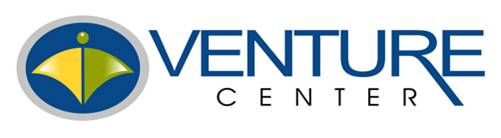 Feedback Form- Advisory Services(Note: The feedback provided here is kept confidential by Venture Center. Our advisors are only provided compiled feedback at the end of the Calendar Year without reference to the person providing the feedback)Name: _____________________________________________________Company Name: _________________________________________________Phone Number: ______________________________________Session Date: ____________________________            Time: ________________		Session Title: ____________________________________________________Please give us your feedback on the Advisory Session:Would you want to interact with Advisor again for his/her professional advice?            Y/N12345PoorFairGoodVery goodExcellentVenture Center EvaluationDid the VC Team understand and define your needs well?Was the session organized in a timely manner?Was the background of the advisor and his/her expertise relevant to your needs?Advisor EvaluationWas the guidance provided useful?Was the advisor friendly and helpful?Quality of experience and insights of the advisorClarity in forward path discussed and decidedOverall score for advisorAny other feedback?